Bez 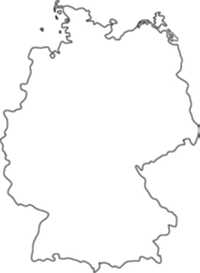 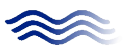 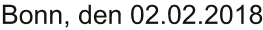 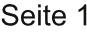 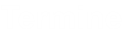 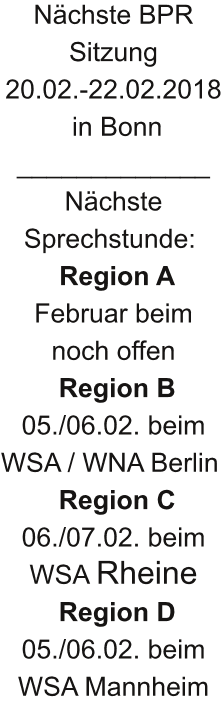 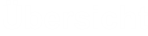 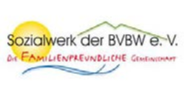 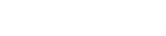 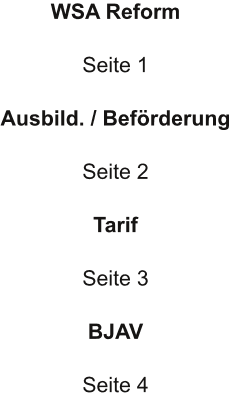 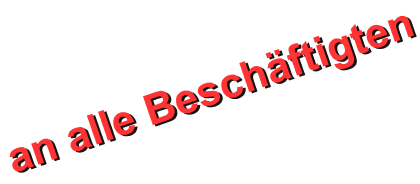 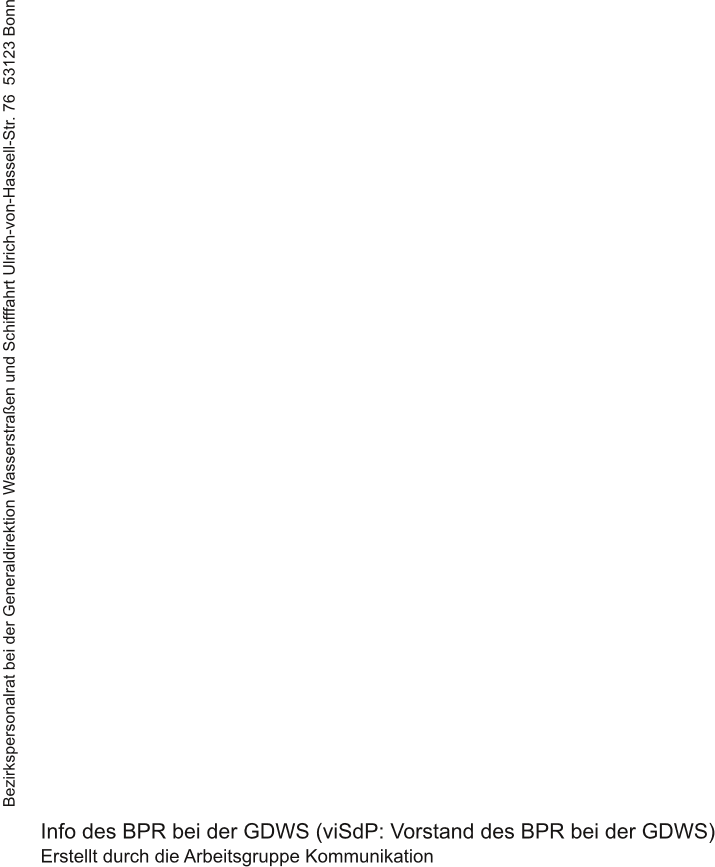 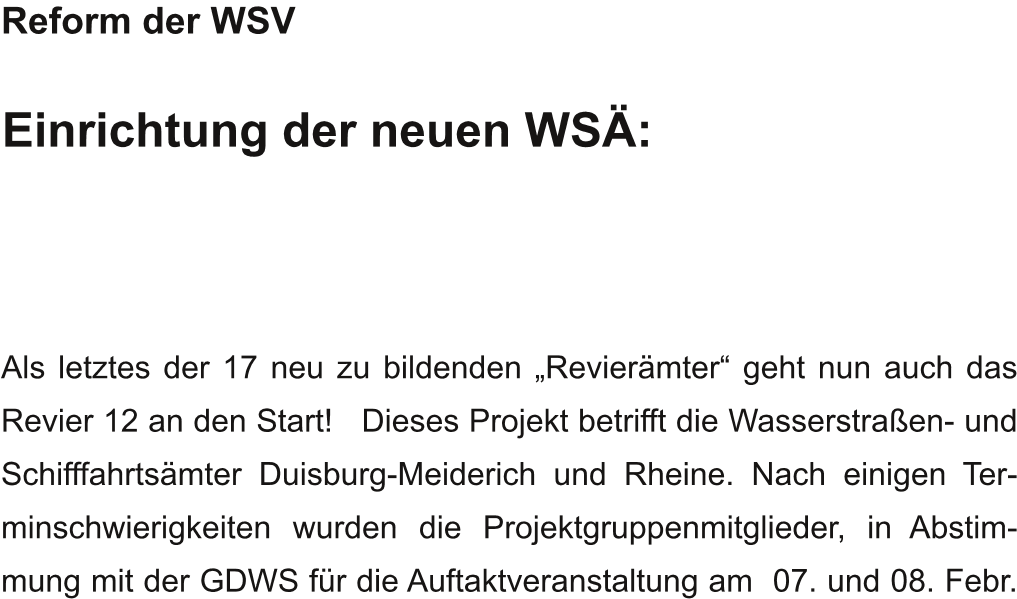 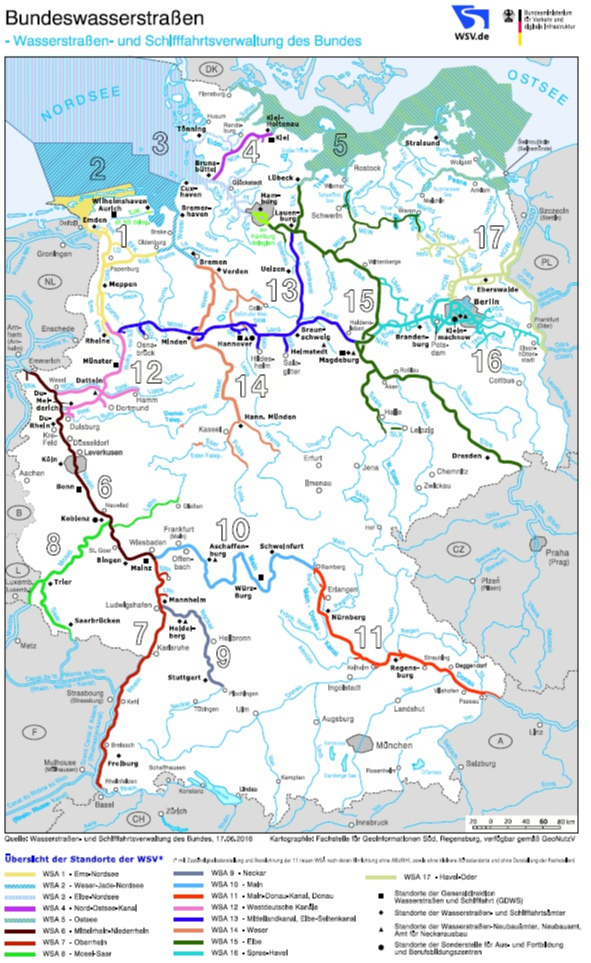 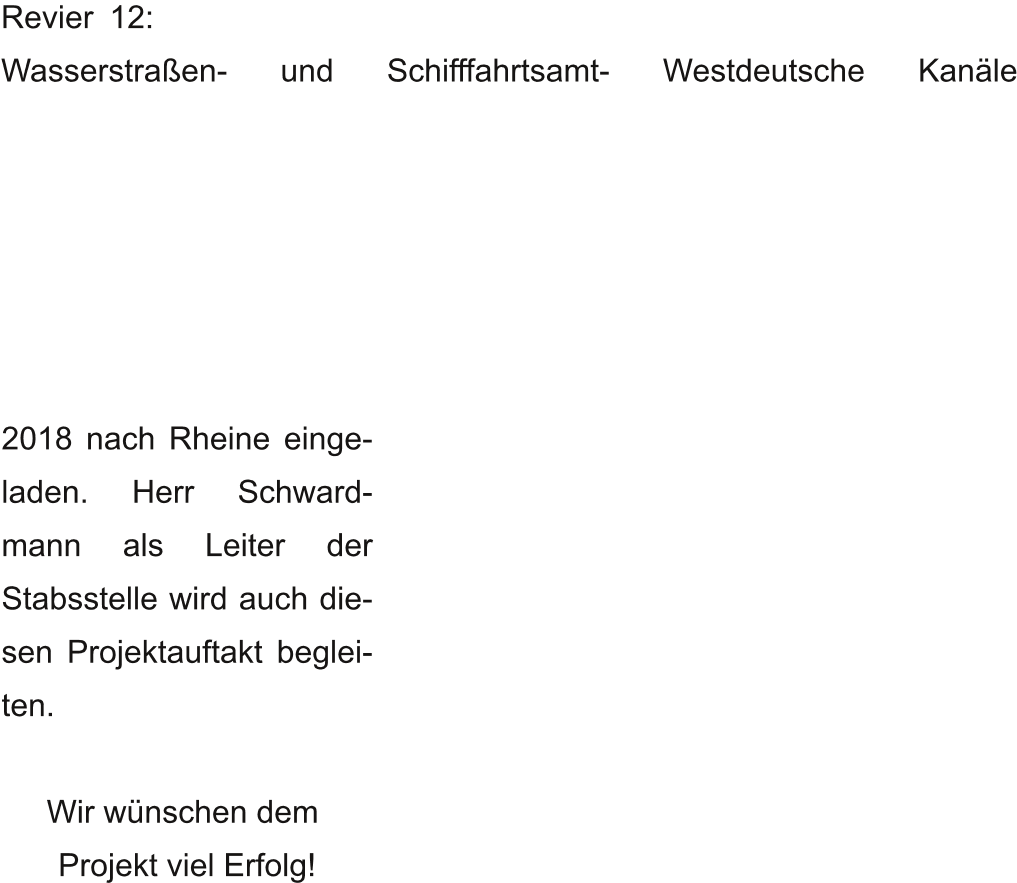 - I n 01 / 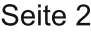 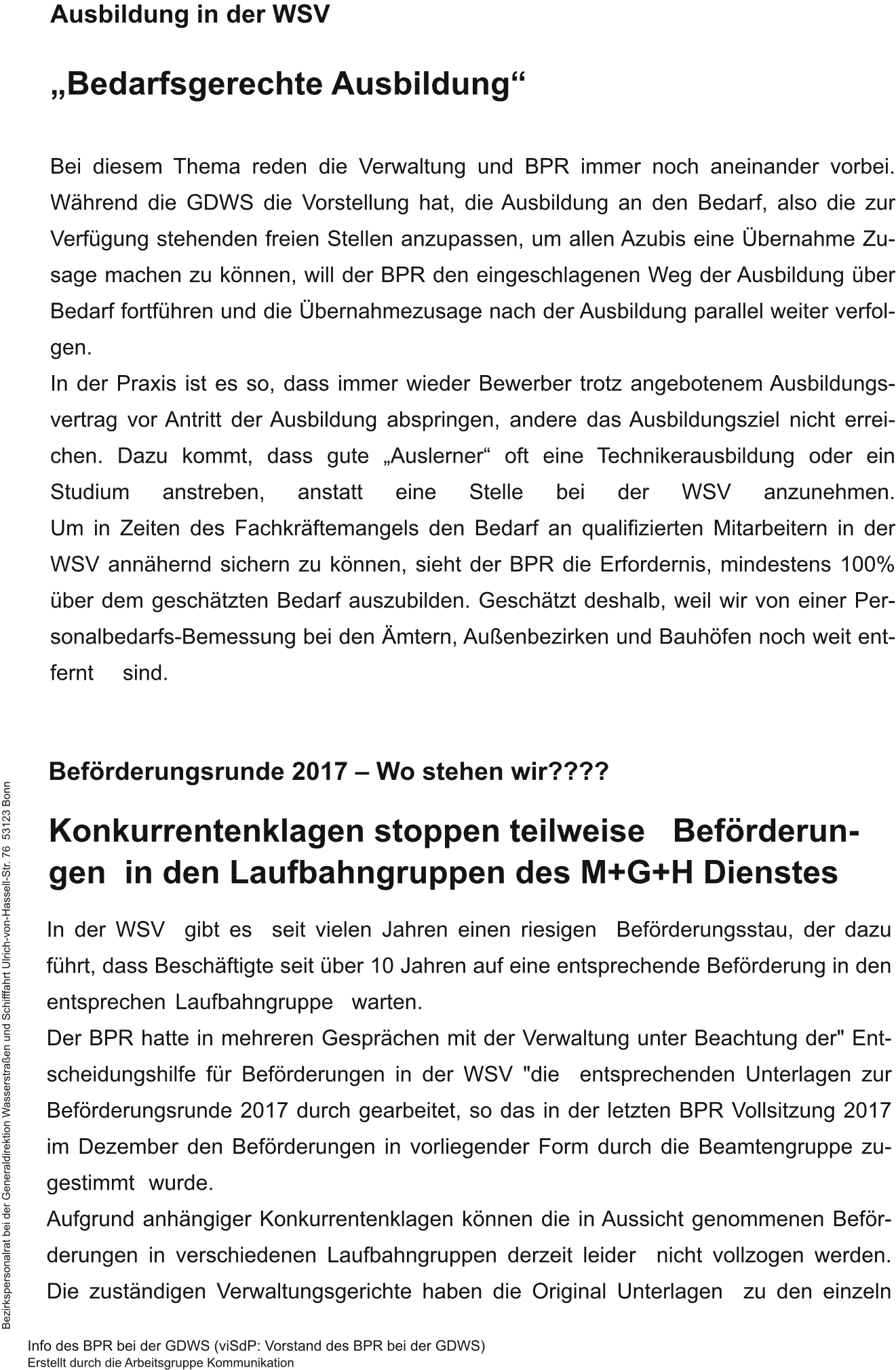 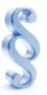 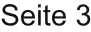 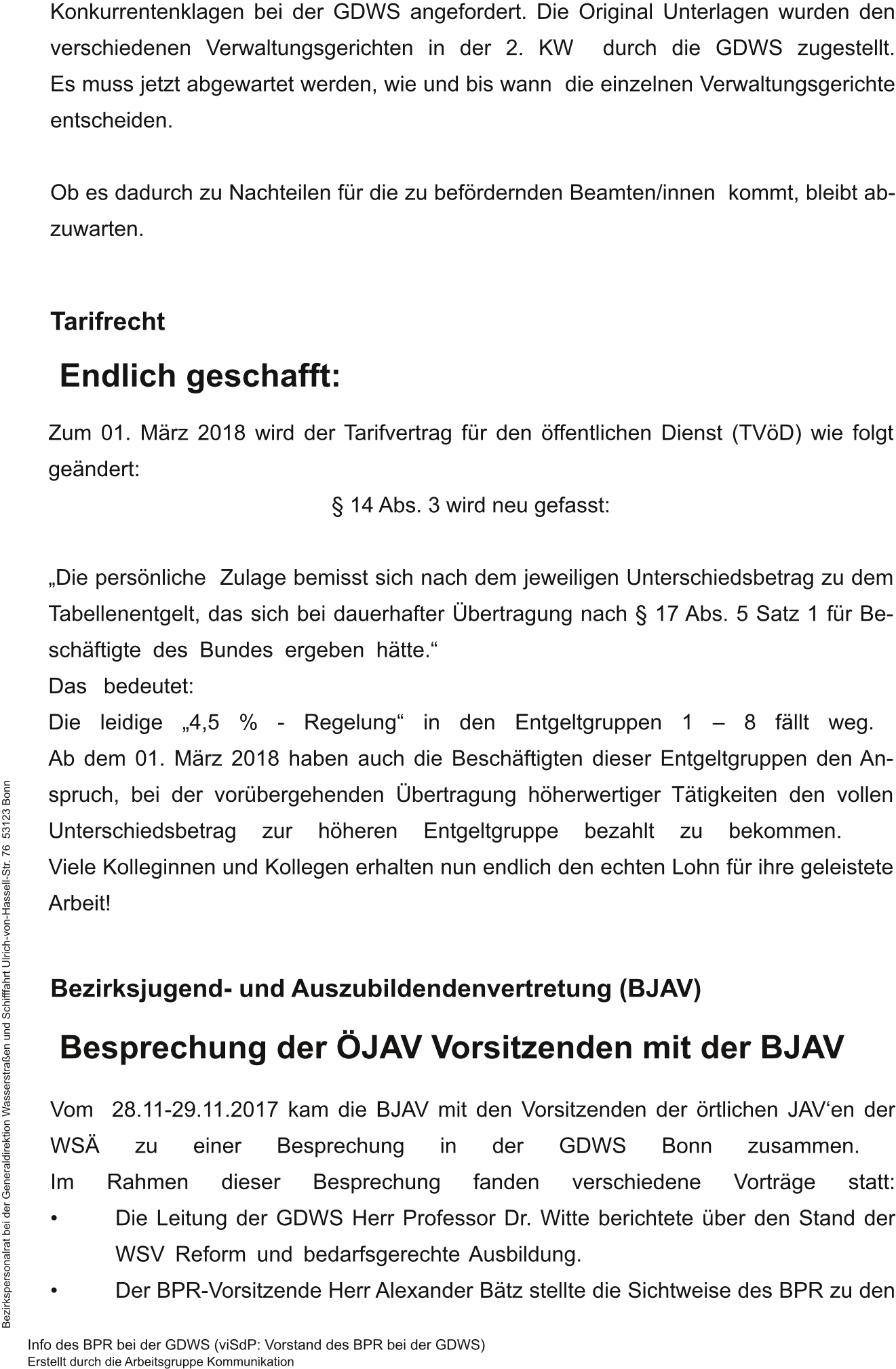 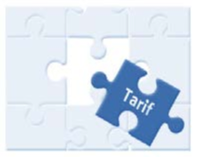 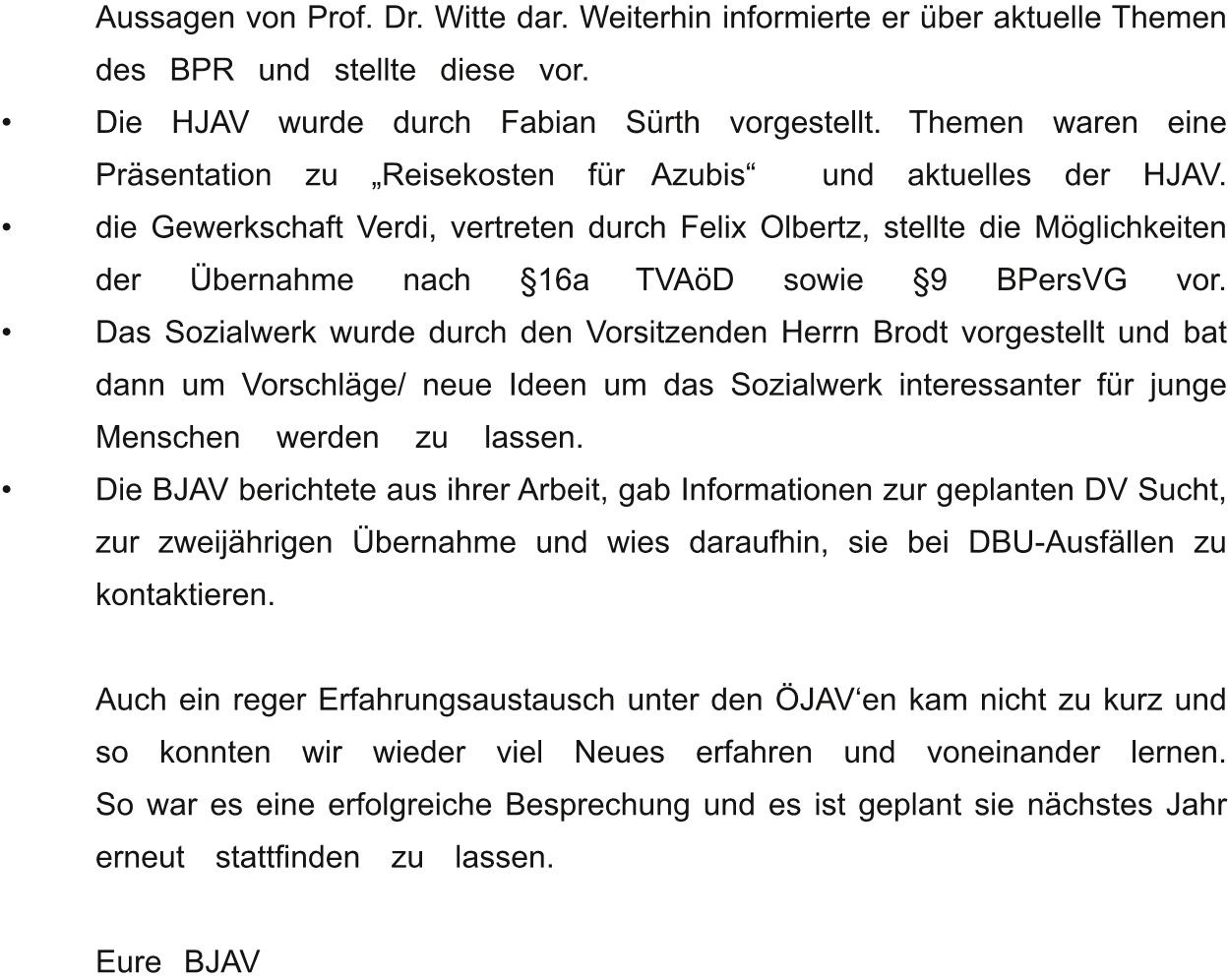 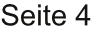 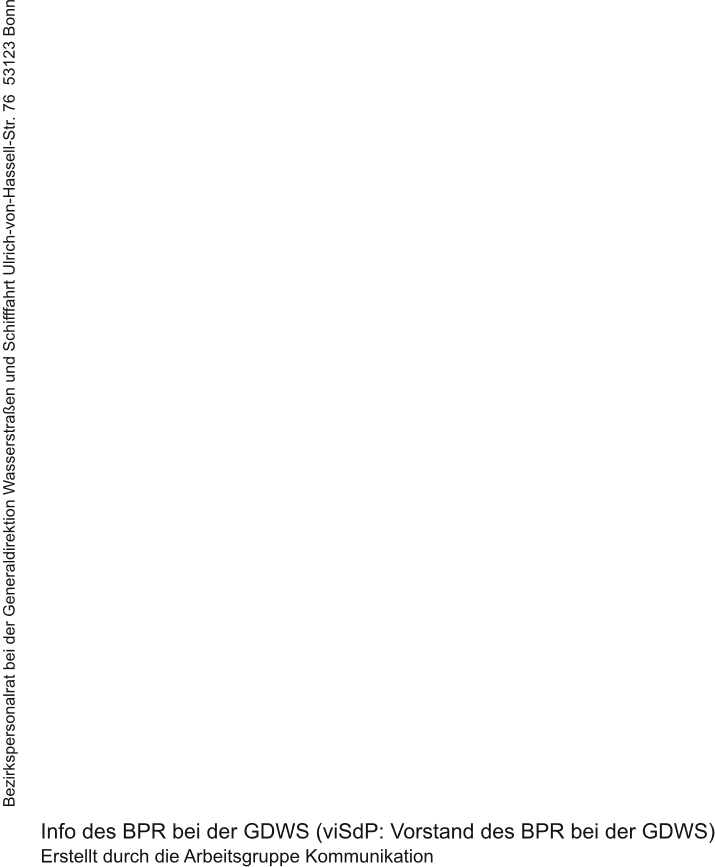 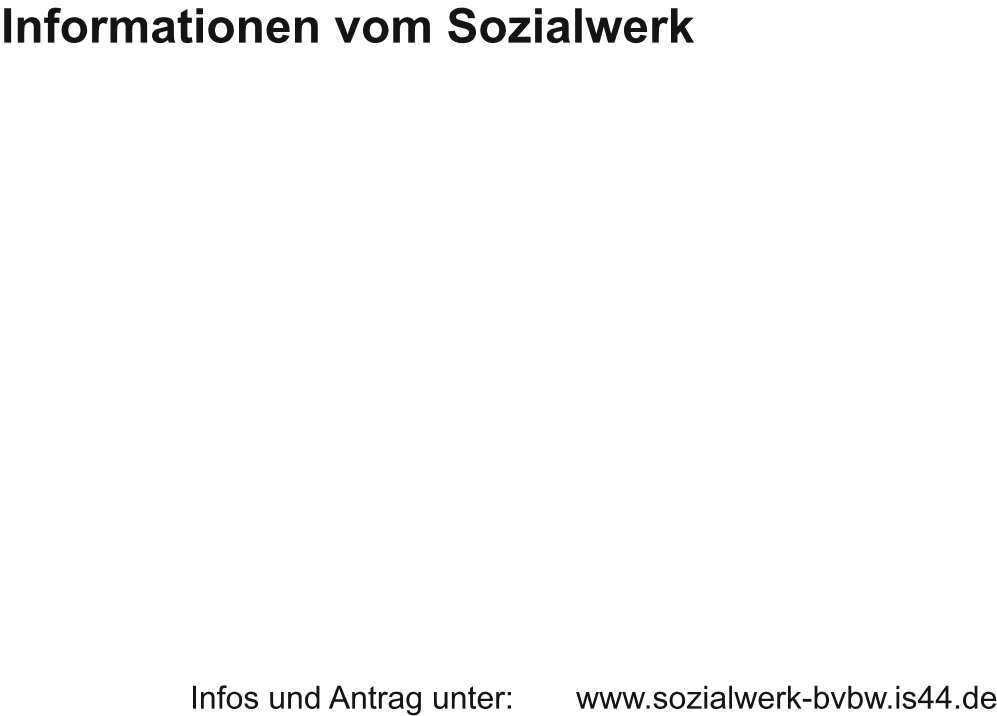 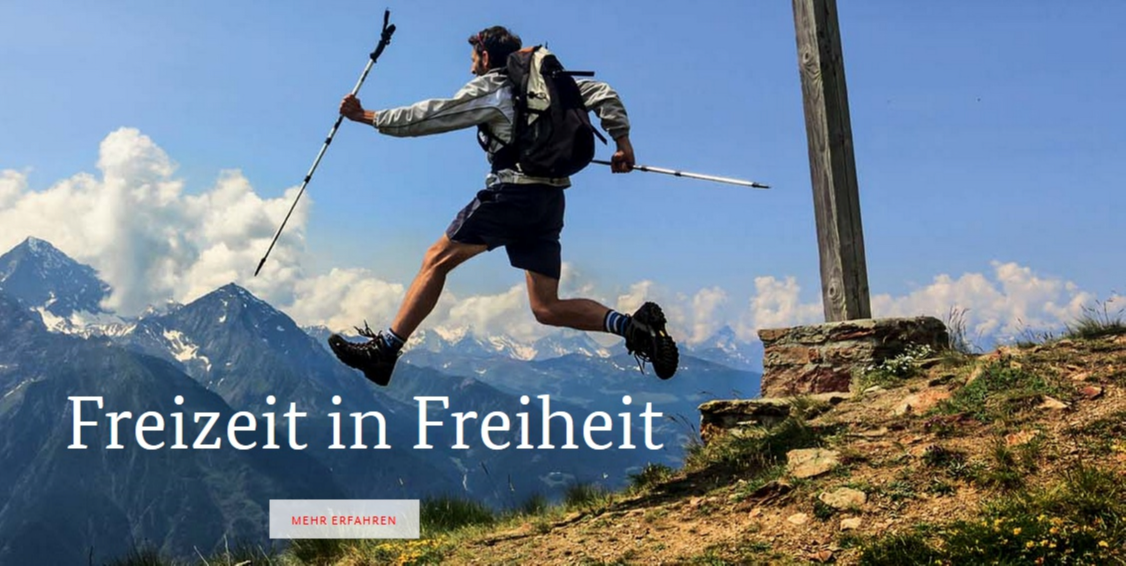 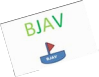 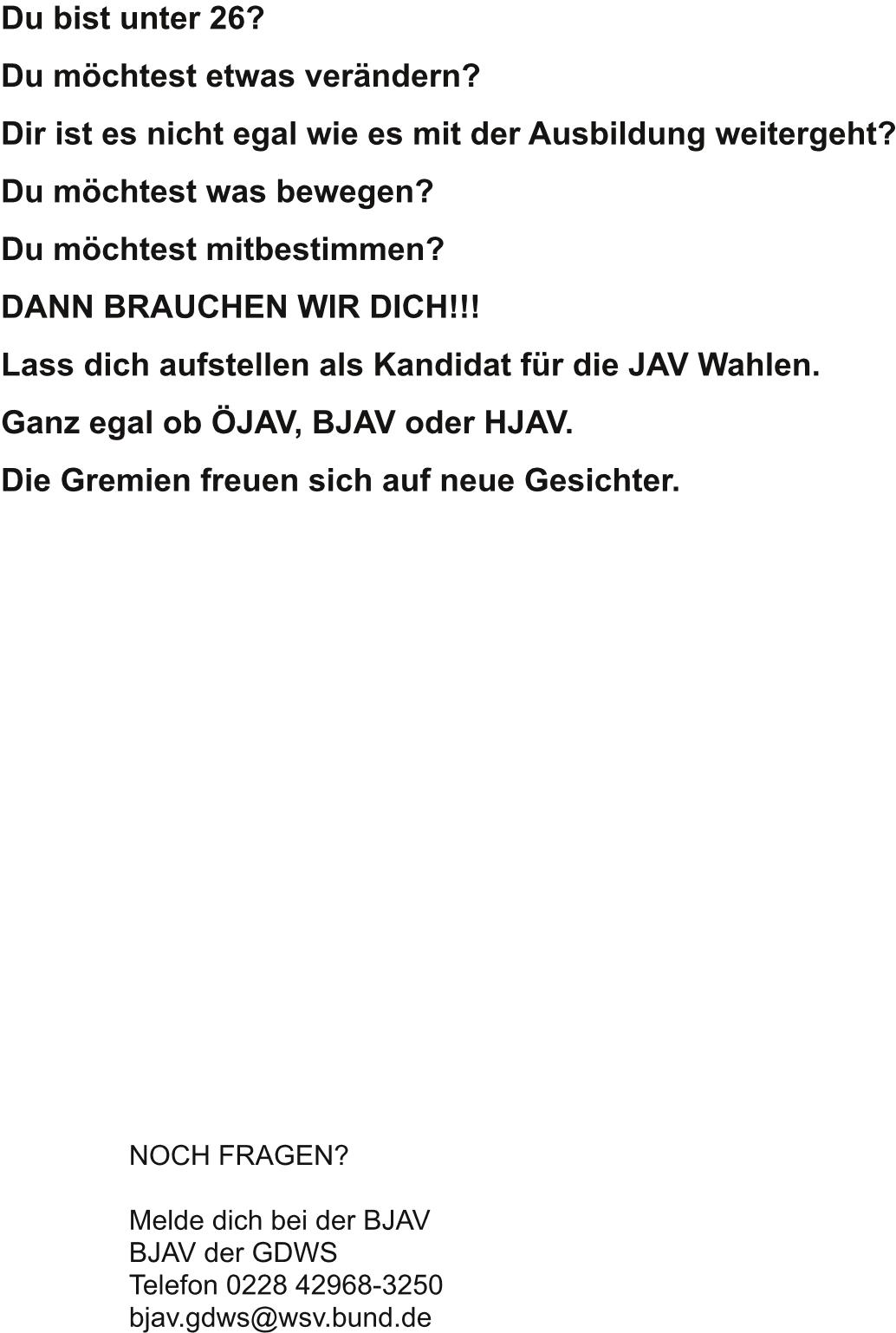 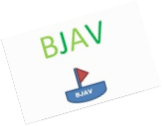 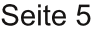 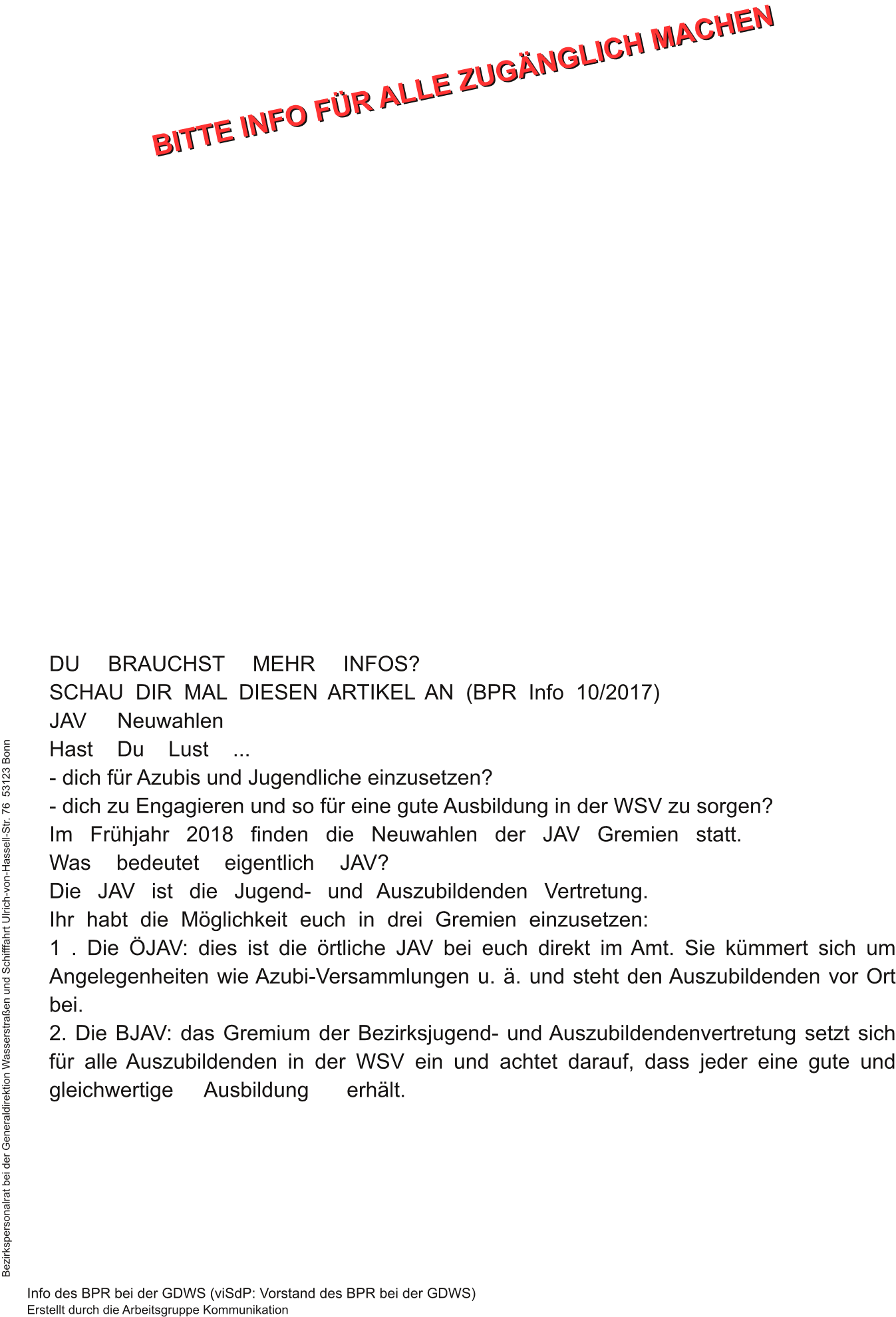 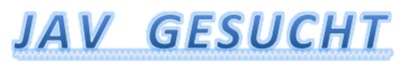 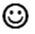 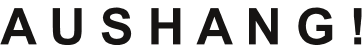 